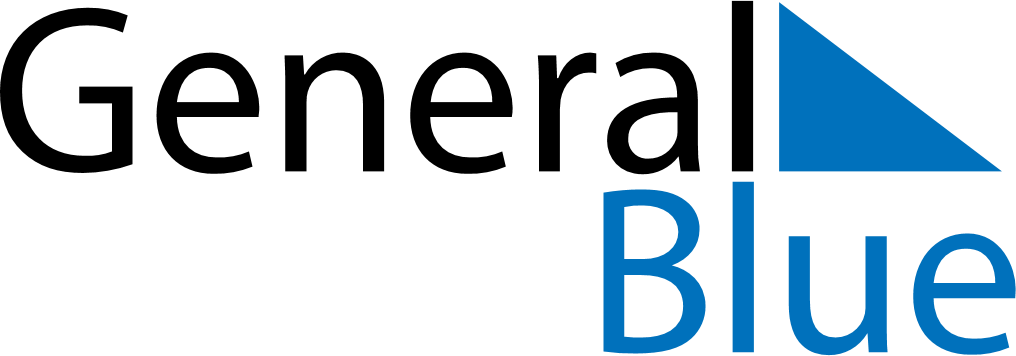 2026 – Q1Central African Republic  2026 – Q1Central African Republic  2026 – Q1Central African Republic  2026 – Q1Central African Republic  2026 – Q1Central African Republic  JanuaryJanuaryJanuaryJanuaryJanuaryJanuaryJanuaryMondayTuesdayWednesdayThursdayFridaySaturdaySunday12345678910111213141516171819202122232425262728293031FebruaryFebruaryFebruaryFebruaryFebruaryFebruaryFebruaryMondayTuesdayWednesdayThursdayFridaySaturdaySunday12345678910111213141516171819202122232425262728MarchMarchMarchMarchMarchMarchMarchMondayTuesdayWednesdayThursdayFridaySaturdaySunday12345678910111213141516171819202122232425262728293031Jan 1: New Year’s DayMar 20: End of Ramadan (Eid al-Fitr)Mar 29: Boganda Day